Војводе Момчила 10-12-16,  Бања Лука, тел: 051/433-620На основу члана 8. став 1), члана 70. став 1., 3. и 6., члана   64.став 1.тачка б)  Закона о јавним набавкама  Босне и Херцеговине („Службени гласник  БиХ“ бр.39/14,59/22) одредбама Правилника о поступку додјеле уговора  о услугама из Анекса II  Закона о јавним набавкама  („Службени гласник БиХ,  број: 02/23) и члана 33. Статута Центра за развој пољопривреде и села, а на основу утврђене препоруке од стране комисије број:1214-1/2023 од  06.09.2023.године, за провођење поступка за избор најповољнијег  понуђача за набавку  „Пружања услуга систематског прегледа запослених у Центру за развој пољопривреде и села “, Директор Центра  д о н о с и, сљедећу:О Д Л У К Уо избору најповољнијег понуђача1.Прихвата се приједлог-препорука Комисије, број:1214-1/2023 од 06.09.2023.године,-за набавку „Пружања услуга систематског прегледа запослених у Центру за развој пољопривреде и села, Бања Лука“, услуге из  из АНЕКСА II Закона,  по позиву за доставу понуда   број:1152-1/23 од 22.08.2023.године, обавјештење о набавци број: 256-9-2-3-22-42/23 од 22.08.2023. године, објављено на Порталу јавних набавки БиХ. 2.Уговор се додјељује  понуђачу ЗУ Специјалистички центар “DEAMEDICA“   Бања Лука, понуда број: 24-09/2023 од 01.09.2023.год.  за понуђену цијену од 7.407,00 КM без ПДВ-а. 3. Понуда понуђача из тачке 2.ове одлуке  бира се у поступку јавне набавке број: 1152-1/23, јер је понудио  најнижу цијену понуде  , у складу са чланом 64.тачка 1. под б) Закона о јавним набавкама Босне и Херцеговине.4.Уговорни орган закључиће уговор са најповољнијим понуђачем под условима утврђеним у јавном позиву  (тендерској документацији). 5.Ова одлука објавиће се на веб-страници: www.crusbl.org истовремено са упућивањем понуђачима који су учествовали у поступку јавне набавке, сходно члану 70.став (6) Закона о јавним набавкама. 6. Ова одлука се доставља се свим понуђачима који су  учествовалиу поступку јавне набавке, у складу са чланом 71. став (2) Закона о јавним набавкама. О б р а з л о ж е њ еПоступак јавне набавке покренут је Одлуком о покретању поступка јавне набавке број: 1152/23-О од  22.08.2023.године. Јавна набавка је проведена по Правилнику  о поступку додјеле уговора  о услугама из Анекса II  Закона о јавним набавкама,  путем јавног  позива за доставу понуда  број:1152-1/23  који је објављен на Порталу јавних набавки БиХ заједно са обавјештењем о набавци број:256-9-2-3-22-42/23 од 22.08.2023. године.Процијењена вриједност јавне набавке без ПДВ-а: 10.000,00 КМ.Позив за доставу понуда  објављен на  Порталу јавних набавки БиХ заједно са обавјештењем о набавци  услуга из Анекса II  Закона о јавним набавкама, те је исти са Портала јавних набавки је преузело 11 (једанаест) понуђача. Комисија за јавну набавку, именована је рјешењем број:1152-2/23 од 22.08.2023.године.У предвиђеном року за доставу понуда пристигле су  три понуде,  регистрована у Записнику о пријему понуда бр. 1194/23 од 01.09.2023.године. Дана 04.09.2023.године у 11:15 часова  извршено је јавно отварање понуда о чему је сачињен Записник са отварања понуда бр.1200/23  од 04.09.2023.г. који је благовремено (у законском року) путем факса и путем е-маила достављен   понуђачима који су доставили понудуе у предметном поступку набавке.Комисија за јавну набавку је благовремено и правилно извршила отварање  понуда и оцјену приспјелих  понуда, о чему је сачинила одговарајуће записнике. Комисија је констатовала да су благовремено пристигле три понуде и то понуде понуђача по следећем редослиједу: ЗУ Специјалистичка  амбуланта породичне  медицине „HEALTH EXPRESS“  Бања Лука понуда пристигла 01.09.2023. године у 14:30 часова, цијена понуде износи 7.410,00 КМ без ПДВ-а. Коверта с понудом исправно затворена и запечаћена. Образац понуде исправно попуњен.    2. ЗУ Специјалистички  центар „DEAMEDICA“ Бања Лука понуда пристигла 04.09.2023. године у 09:30 часова, цијена понуде износи 7.407,00 КМ без ПДВ-а. Коверта с понудом исправно затворена и запечаћена. Образац понуде исправно попуњен.3. JЗУ Завод за медицину рада  и спорта Републике Српске, Бања Лука понуда пристигла 04.09.2023. године у 09:55 часова, цијена понуде износи 9.795,00 КМ без ПДВ-а. Коверта с понудом исправно затворена и запечаћена. Образац понуде исправно попуњен.Понуде су  благовремено запримљене, а неблаговремено запримљених понуда није било.Комисија је приступила детаљном прегледу достављене понуде, у циљу утврђивања да ли су достављени сви тражени документи и да ли задовољавају квалификационе услове.Разматрајући понуде, комисија је  утврдила  да су све три  пристигле  понуде  понуђача  испуниле услове  за учешће-квалификацију и да су достављене  понуде у складу са условима прописаним тендерском документацијом-позивом за доставу понуда и исте су прихватљиве за уговорни орган. Извршена је рачнска контрола понуда и утврђено је да нема рачунских грешака.С обзиром да је јавним позивом-  тендерском документацијом, као критеријум за избор најповољнијег понуђача утврђена најнижа цијена,    комисија је оцијенила да је понуђач ЗУ Специјалистички  центар „DEAMEDICA“ Бања Лука   понудила најнижу  цијену  за предметну набавку   у износу од 7.407,00 КМ  без ПДВ-а,  те је ваљало прихватити приједлог Комисије и одлучити као у диспозитиву. Из наведених разлога, комисија је примјеном члана 64. став 1. тачка б) Закона о јавним набавкама БиХ (најнижа цијена) предложила уговорном органу да са наведеним понуђачем закључи уговор за пружања услуга систематског прегледа запослених у Центру за развој пољопривреде и села Бања Лука а што је уговорни орган прихватио и одлучио као у диспозитиву ове Одлуке. Поука о правном лијеку: 	Сваки понуђач који има легитиман интерес за конкретни уговор о јавној набавци и који сматра да је Уговорни орган  у току конкретног поступка додјеле уговора прекршио  једну или више одредби Закона о јавним набавкама  БиХ  или подзаконских аката донесених на основу њега  има право изјавити жалбу на поступак. Жалба се изјављује  у писаној форми  Канцеларији за разматрање жалби путем Уговорног  органа директно на протокол,  или препорученом  поштанском пошиљком, у најмање 3 (три) примјерка,  на начин и у року прописаним члановима 99. и 101. став 4) Закона о јавним набавкама БиХ. Број:1215/2023-О					                          ДИРЕКТОРДана: 06.09.2023.године		                                    Драшко Илић, дипл.екон.                                                                                           ______________________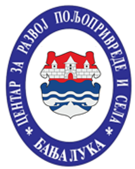 ЦЕНТАР ЗА РАЗВОЈ ПОЉОПРИВРЕДЕ И СЕЛАБАЊА ЛУКАЦЕНТАР ЗА РАЗВОЈ ПОЉОПРИВРЕДЕ И СЕЛАБАЊА ЛУКА.